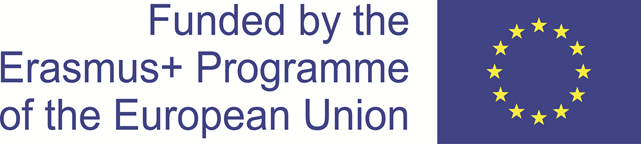 DOMANDA DI PARTECIPAZIONESpett. le AIABAssociazione Italiana Agricoltura BiologicaVia Monte Bianco, 2289035 Bova Marina (RG)info@erasmus-morebio.euIl/La sottoscritto/a _________________________________________________ nato/a a _________________ (____) il __/__/____ e  residente a ____________________________ prov. ______ via __________________________________________________________ n. ___ Codice fiscale ____________________________, cittadinanza ______________________  cell. ________________ Telefono _______________ PEC ______________________ e-mail ___________________________________ CHIEDEdi essere ammesso/a alla procedura di selezione per titoli e colloquio per neodiplomati nell’anno scolastico 2020/2021 nell’ambito del Programma Erasmus Plus con destinazione Irlanda.A tal fine, ai sensi degli artt. 46 e 47 del D.P.R. n. 445/2000 e consapevole delle responsabilità e delle sanzioni penali previste dall’art. 76 del medesimo decreto in materia di false attestazioni e dichiarazioni mendaci, sotto la propria personale responsabilitàD I C H I A R Adi possedere i requisiti di ammissione generali e specifici richiesti dall’Avviso;di aver conseguito il titolo di studio nel seguente indirizzo______________________________________________________________________________ presso _________________________________________________________________________ in data __/__/____ ;Luogo e Data ______________________			  FIRMA ____________________________________Informativa sulla protezione dei dati personali.Io sottoscritto/a __________________________ dichiaro di essere informato/a, ai sensi e per gli effetti di cui all’art. 13 del Decreto legislativo 30 giugno 2003, n. 196 (Codice in materia di protezione dei dati personali) e del Regolamento Ue 2016/679 (GDPR), che i dati personali raccolti saranno trattati, anche con strumenti informatici, per le sole finalità inerenti la procedura di cui all’avviso di selezione e di autorizzare l’AIAB, ai sensi del Decreto legislativo 30 giugno 2003, n. 196 (Codice in materia di protezione dei dati personali) e del Regolamento Ue 2016/679 (GDPR) al trattamento dei propri dati personali, nonché alla divulgazione o comunicazione dei medesimi a terzi al fine di provvedere ad adempimenti di obblighi istituzionali, di legge o derivanti dal presente avviso di selezione. Titolare del trattamento dei dati è l’AIAB, Associazione italiana per l’agricoltura biologica.Luogo e Data ______________________			                                                        FIRMA ____________________________________Allegati:copia fotostatica fronte-retro di un documento d’identità in corso di validità ai sensi dell’art. 38 del D.P.R. n. 445/2000Curriculum vitae in formato europeo, datato, firmato e corredato di apposita dichiarazione, ai sensi del D.P.R. 445/2000, che attesti la veridicità delle informazioni contenute e riporti l’informativa ai sensi dell’art. 13 del D. Lgs. 196/2003Lettera di presentazione